ELIGIBILITY FOR BALVATIKA TEACHER ( CONTRACTUAL)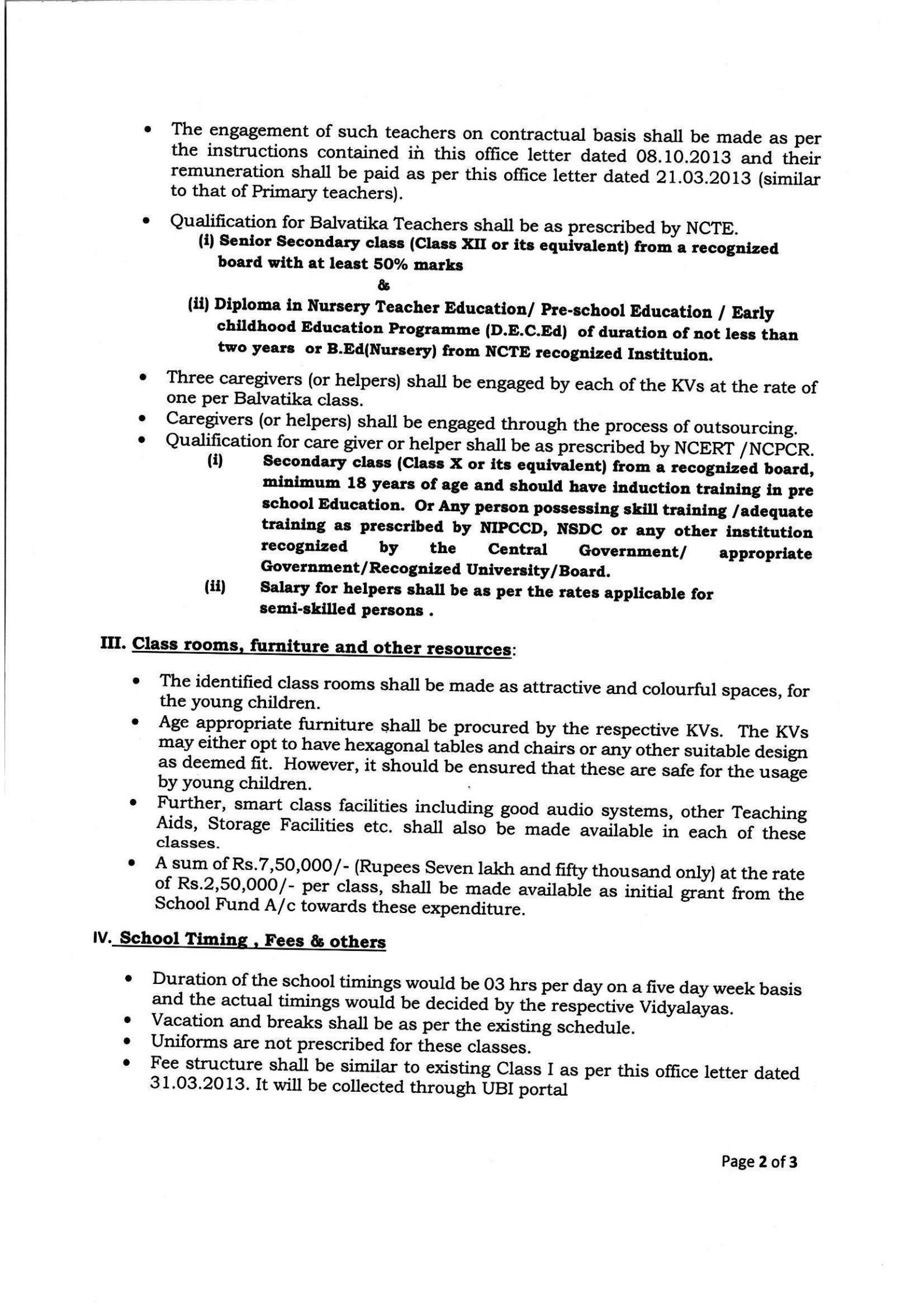 